«Безопасность ребёнка в зимний период»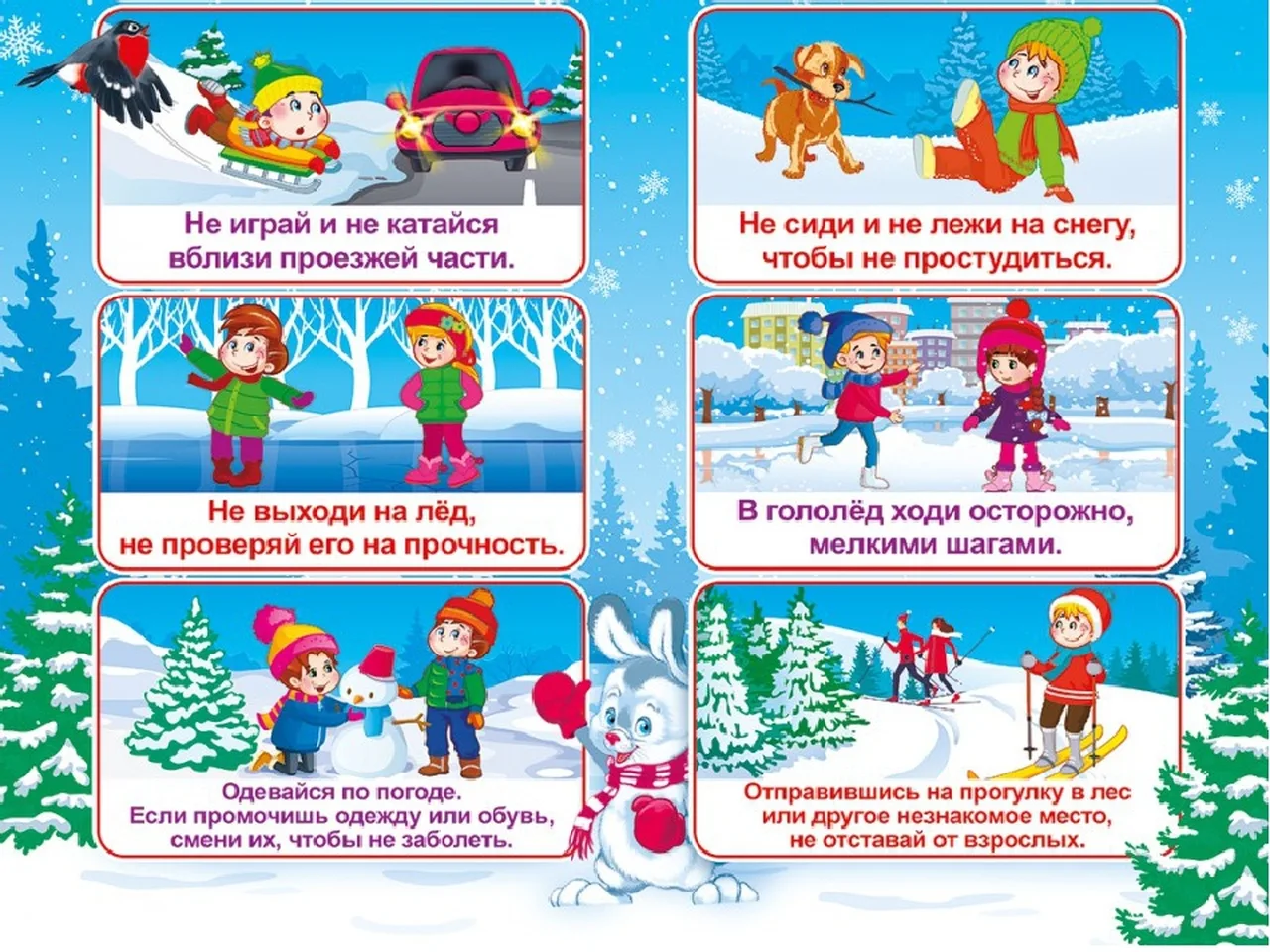 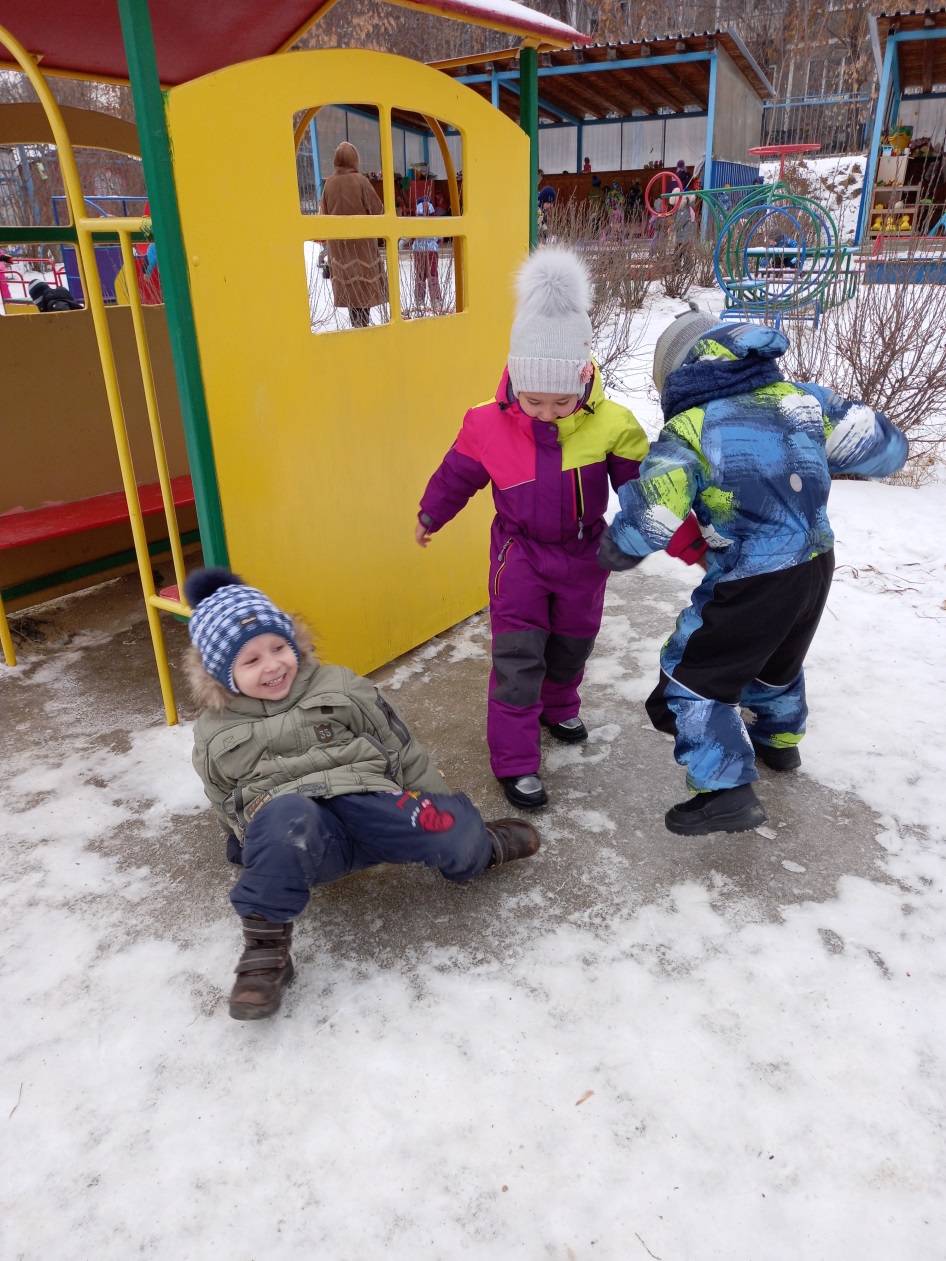 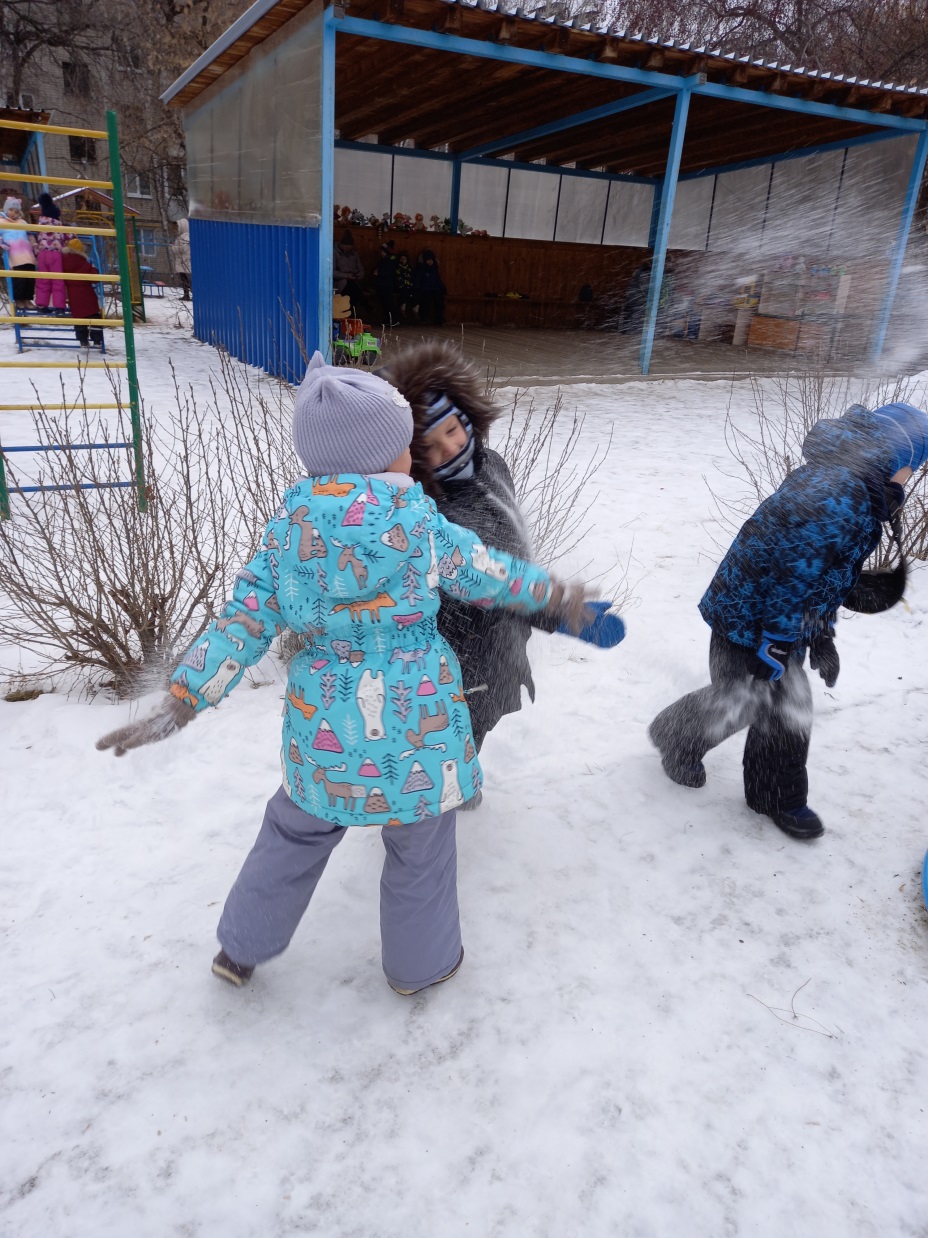 Памятка о безопасности детей в период проведения новогодних праздниковДля того, чтобы праздничные  дни не были омрачены бедой, необходимо обратить особое внимание на соблюдение мер пожарной безопасности, которые очень просты.Запомните эти простые правила:ёлка устанавливается на устойчивой подставке, подальше от отопительных приборов.для освещения елки необходимо использовать только исправные электрические гирлянды заводского изготовления.ветки и верхушка елки не должны касаться стен и домашних вещей;не устанавливайте елку вблизи отопительных приборов;не используйте самодельные пиротехнические изделия! Приобретая пиротехнические изделия, будьте внимательны, проверьте наличие сертификата соответствия, инструкции на русском языке, срока годности.Запрещается:украшать елку свечами, ватой, игрушками из бумаги и целлулоида;одевать маскарадные костюмы из марли, ваты, бумаги и картона;зажигать на елке и возле нее свечи, бенгальские огни, пользоваться хлопушками в домеДетям категорически запрещается пользоваться пиротехническими изделиями.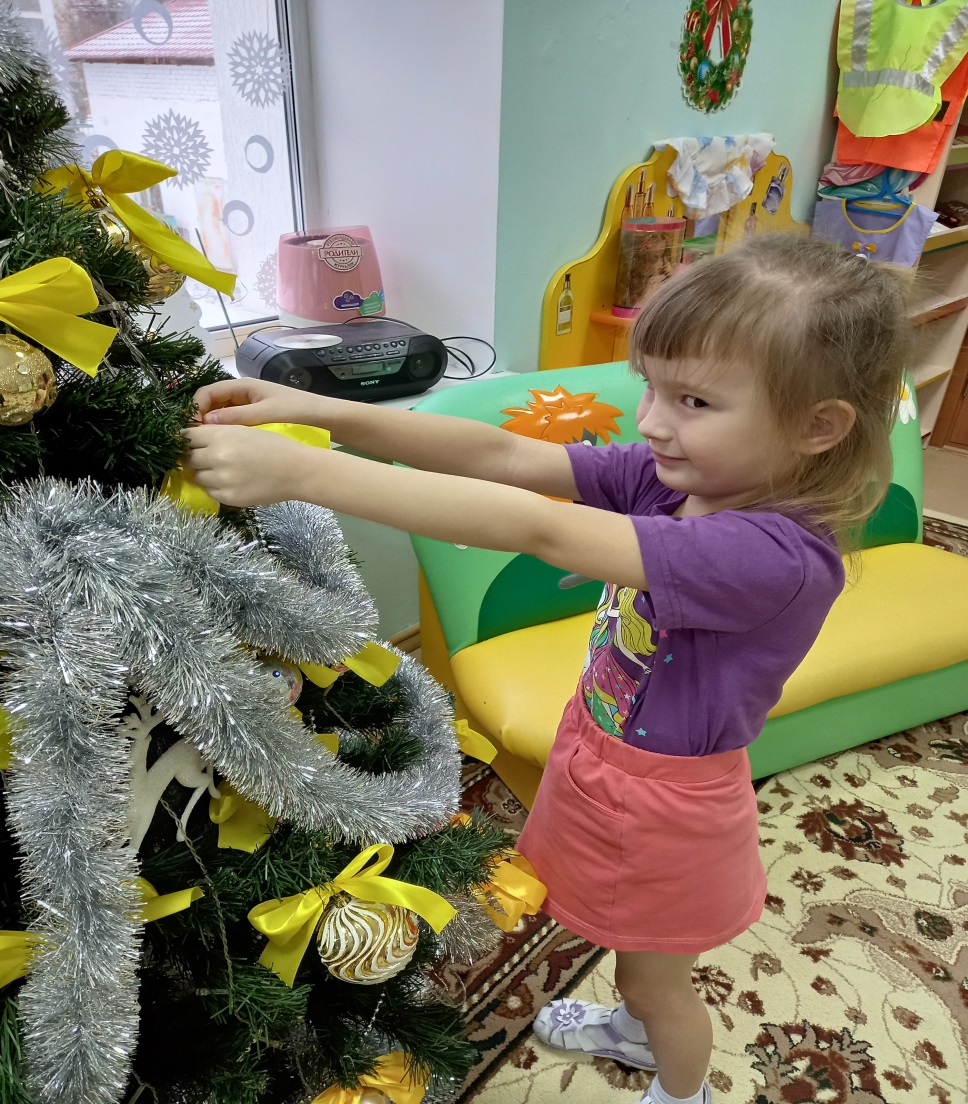 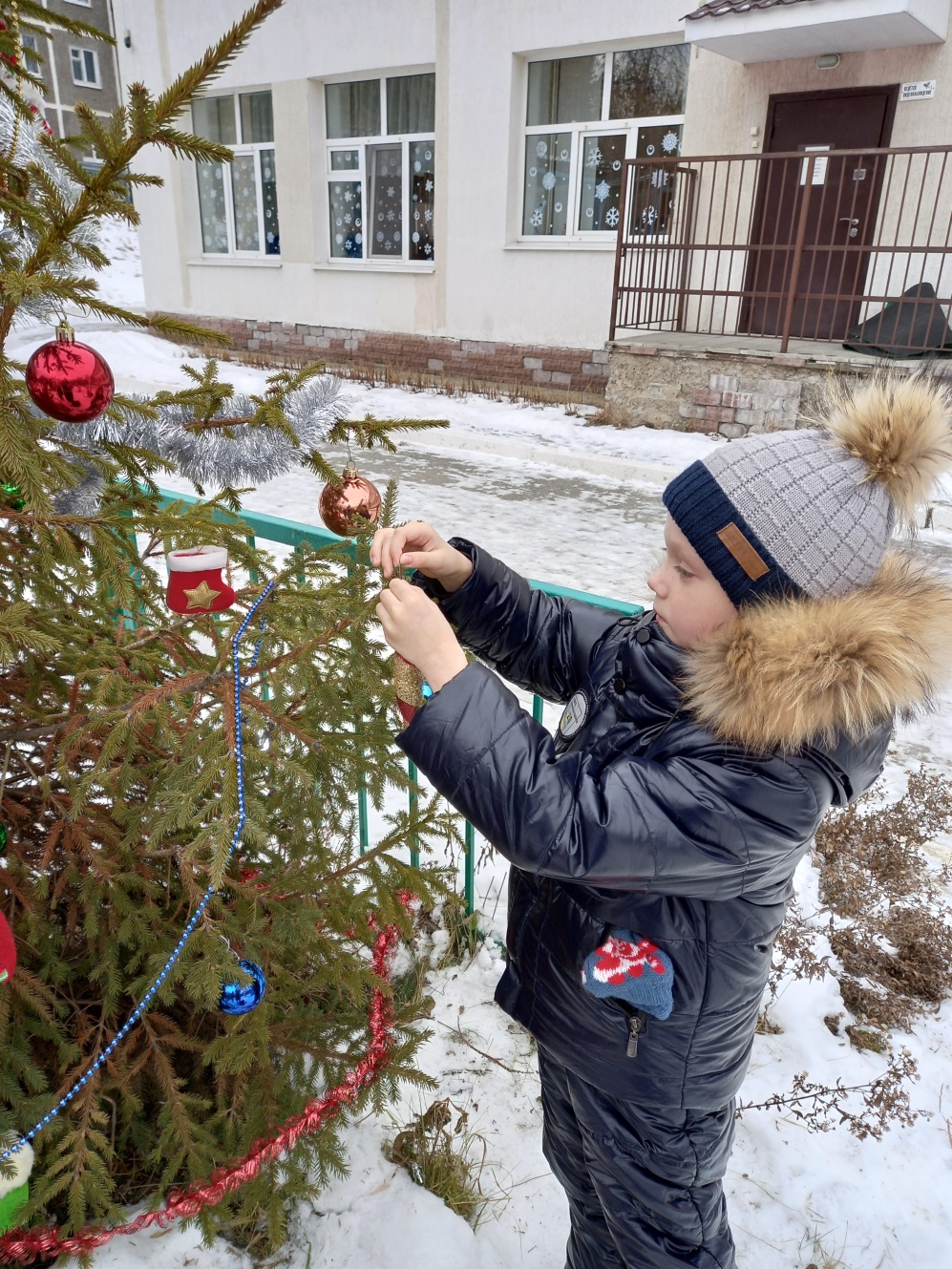 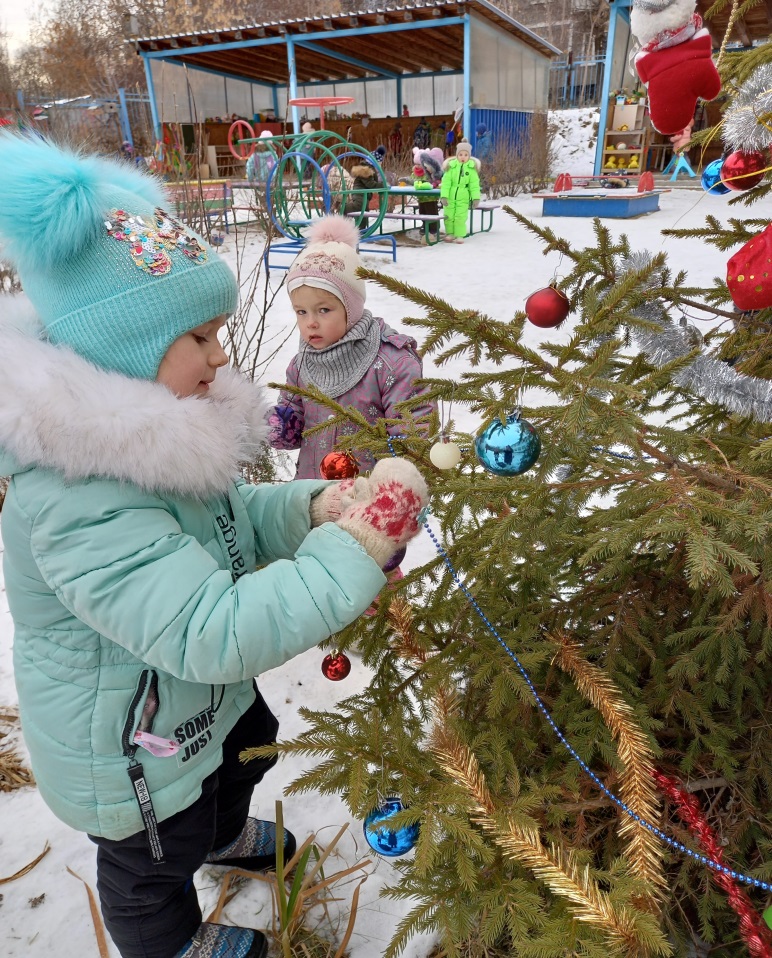 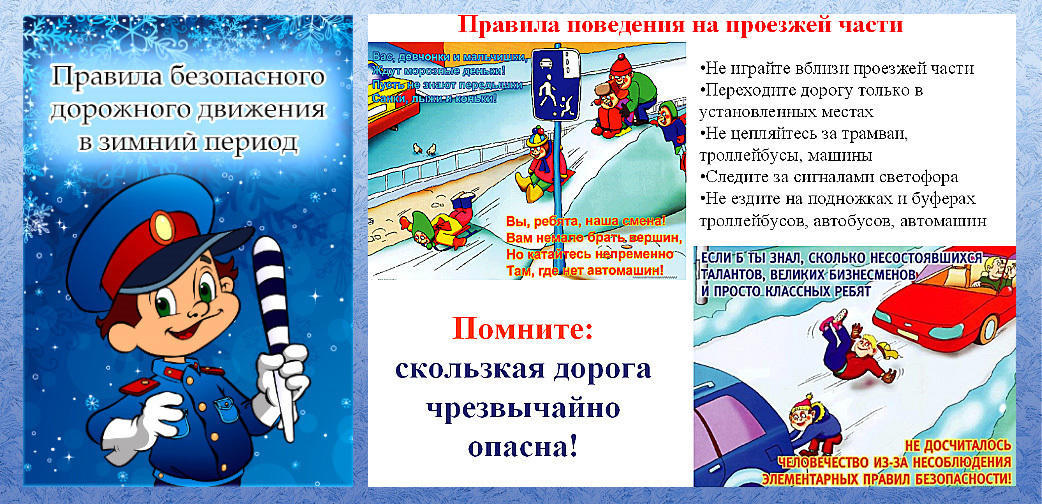 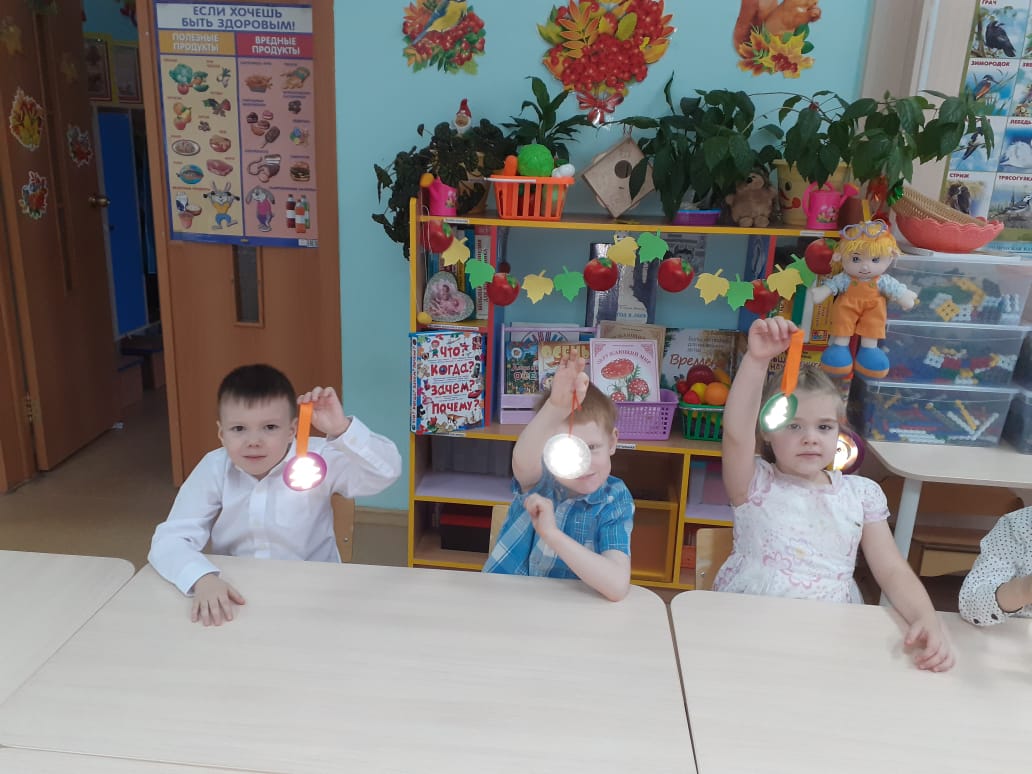 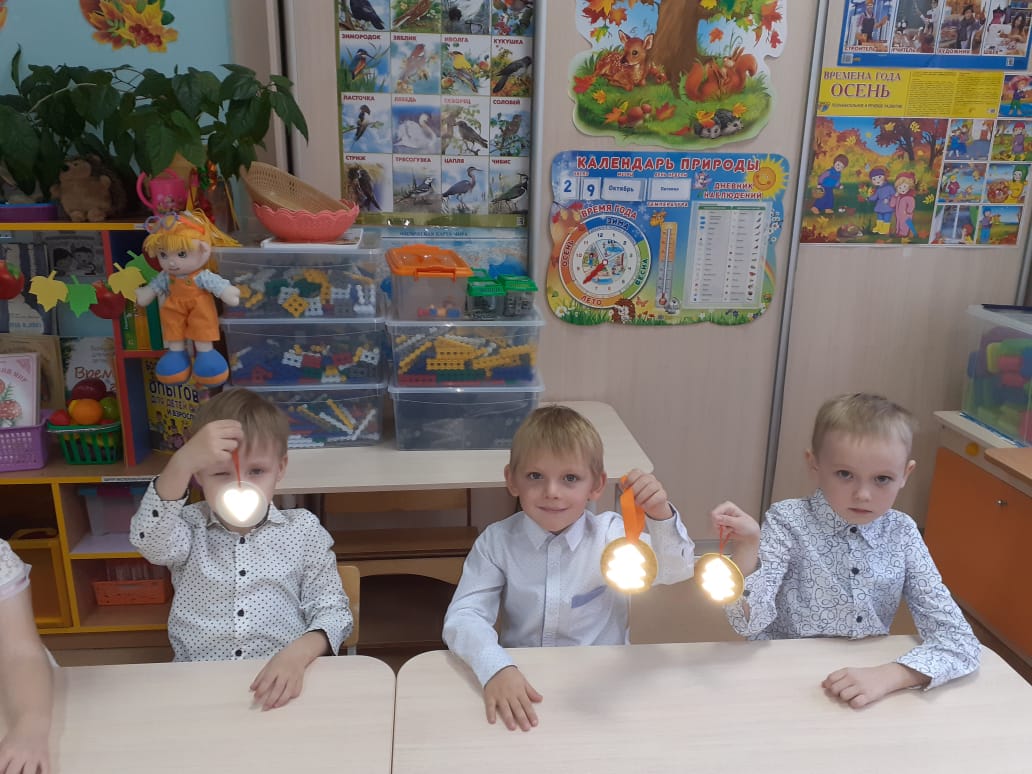 Подготовила воспитатель МАДОУ №429Конончук Н.А.